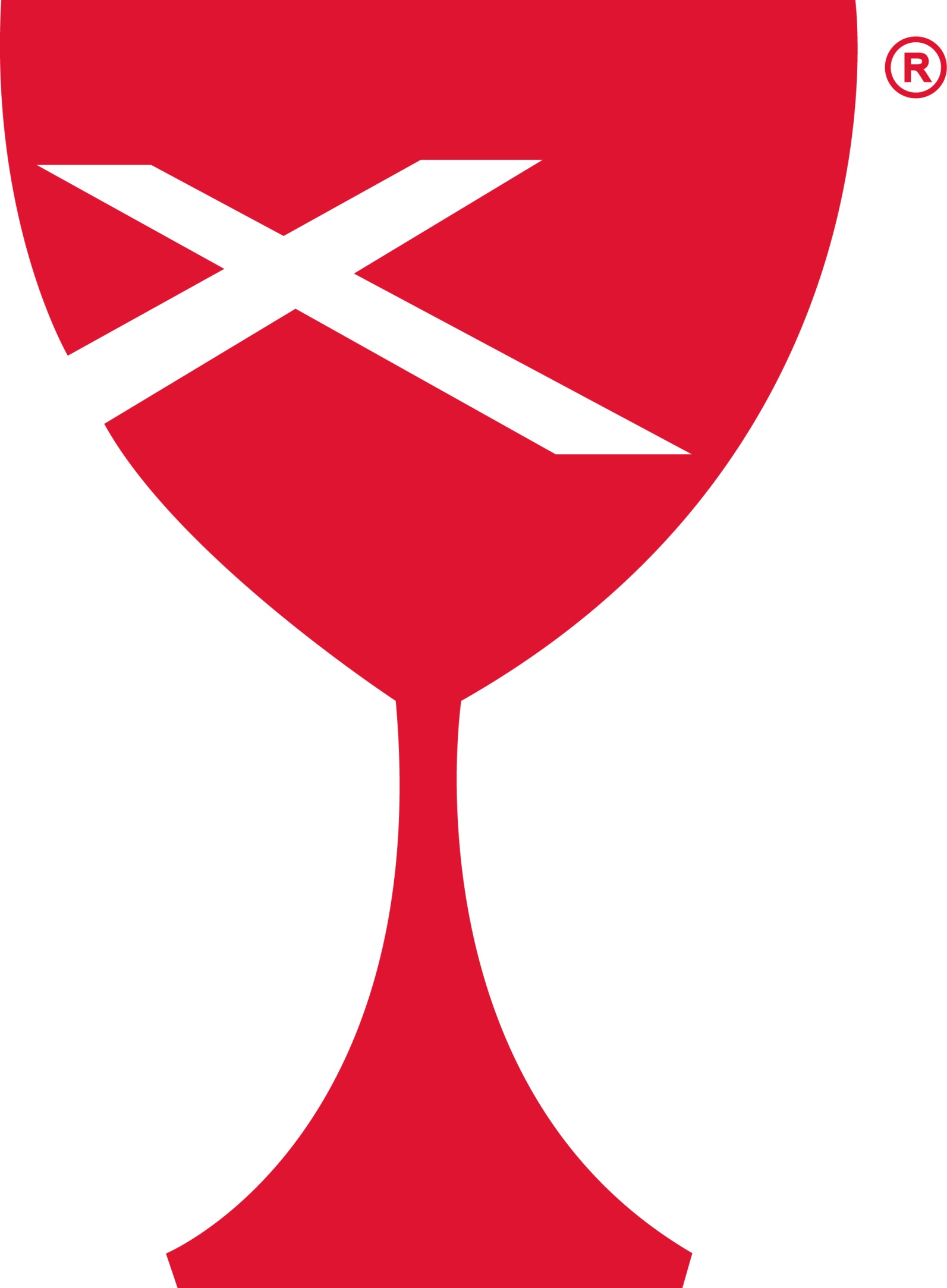 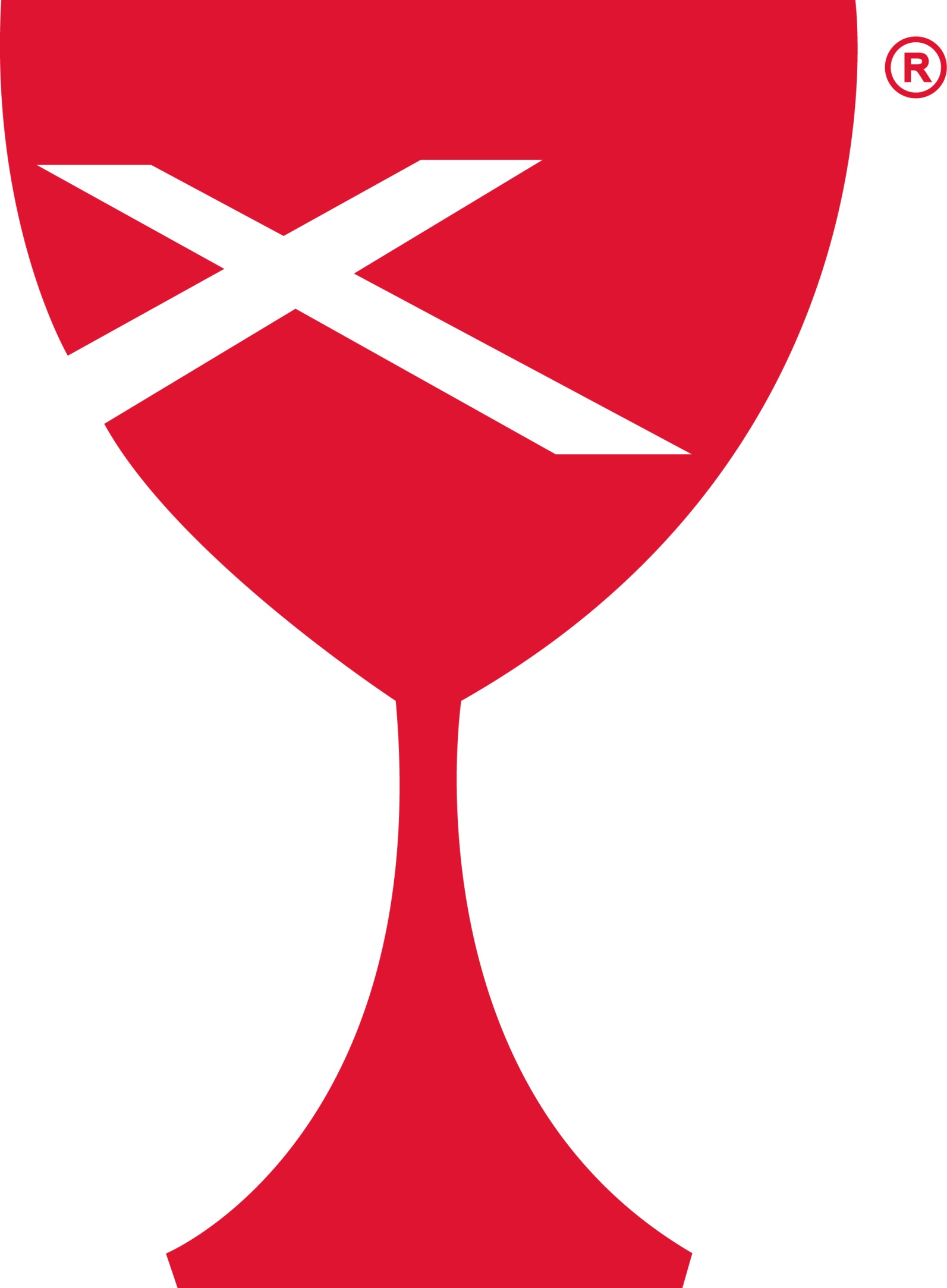 Greetings Church!This month, we give thanks for many blessings. We give thanks for the harvest. We give thanks for all this past year has brought us. We give thanks for family and friends. And, since this is an election year, we give thanks that we live in a country where our vote and voice matters. We give thanks for all who labored and sacrificed to make that happen, and we also give thanks for those who continue work for liberty and justice for all (regardless of race, creed, language, gender, sexual orientation, or economic status). If you haven't already, be sure to go out and vote.November has become an exciting month for me in recent years. It's the month Katie and I started dating, November 23, 2019. Then, I proposed to her November 22, 2020, and we were married November 27, 2021. Come to find out, my parents were also married in November, on November 7. And my grandma was married on November 17. So, not only is November the month we celebrate Thanksgiving, but I have come to give special thanks for my family and for generations of family. This November, Katie and I get to celebrate our first year of marriage and all that God has sent our way in that time.No family is perfect, and not every family is blood or by marriage. Some family is chosen. As Christians, we are all family, too. We are all siblings and neighbors, brothers and sisters in Christ, co-heirs with Christ of God's unending reign of love. Whatever your family looks like, I hope you get to celebrate and be thankful for each other. And however you came to be a part of our Casey FCC family, whoever you are, I hope we can be thankful to be family together.Grace and peace,Pastor Evan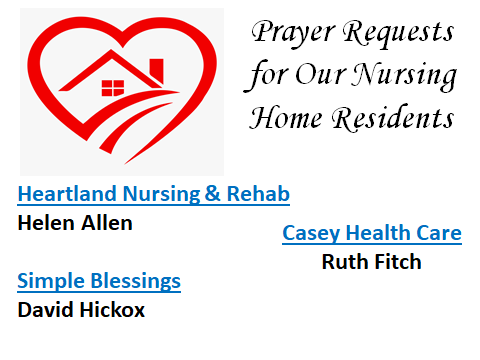 Prayer Requests			Cindy Wimbley				Family of Vera Ingle	Scotty Millam				Family of Ramona MillerDoris Taylor				Family of Jerry UlreyCheryl Stifal				Dennis & Marsha MillamFred Bright				Ralph & Shirley Fitch	NOVEMBER SERVING SCHEDULESELDERS: 	11/6 Sharon Durham, 11/13 Peggy Hickox, 11/20 Nina Meeker, 11/27 Ruthie WimbleyDEACONS:   11/6 Jennifer Winschief, Lynda Graham, Brad Hickox		11/13 Cassie Ramsey, Connie Roberts, Cathy Sherwood		11/20 Devan Smith, Cheryl Stifal, Michelle Wagner		11/27 Darlene Winn, Jennifer Winschief, Lynda GrahamCHALLENGER REFRESHMENTS: 11/6 Linda S, 11/13 Sherri B, 11/20 Linda C, 11/27 Barb DTOTE-A-MEAL DELIVERY - Monday, October 31 Marcia & Gene, Tuesday, Nov. 1 Connie Roberts  & Thurs., Nov. 3 _________________________?Tuesday, November 1st – Noon – 6:00 pm Blood Drive here at CFCC	Wednesday, November 2nd at 7:00 pm Board MeetingThursday, November 3rd at 7:00 pm – Bible Study, “The Water” and Chapter 6 “Gospel Stories”Sunday, November 6th TIME CHANGES, FALL BACK.  Turn you clocks back one hour.Sunday, November 6th – ALL SAINTS SUNDAYWednesday, November 9th at 9:30 am – Worship Team MeetingThursday, November 10th at 7:00 pm Bible Study “The Sea” and Chapter 7 “Fish Stories”Sunday, November 13th – Thanksgiving Offering, Congregational Meeting immediately after worship and Thanksgiving Dinner after meetingMonday, November 14th – Dinner & a Prayer for Women @ 5:30 pmThursday, November 17th at 7:00 pm Bible Study “The Letter” and Chapter 8 “Church Stories”Sunday, November 20th – Thanksgiving OfferingWednesday, November 23rd – Casey Westfield Head Start will be using the buildingThursday, November 24th – “HAPPY THANKSGIVING!”Sunday, November 13th is going to be a busy Sunday.  It is the first of two Sundays for our Thanksgiving Offering.  This offering is for Higher Education & Leadership Ministries of the Christian Church (Disciples of Christ).  “Each dollar you give will be directed to strengthen the relationship between church and academy and to the formation of leaders that will transform the world for the better.”  The church matches your donation so please give generously.Immediately after worship we will have our Annual Congregational Meeting to vote on the Slate of Officers and Proposed Budget for 2023.  Your vote is important.  After the meeting we will gather in the Fellowship Hall for our Annual Thanksgiving Dinner.  Please invite family and friends and bring a covered dish or two to share.	NOVEMBER 2022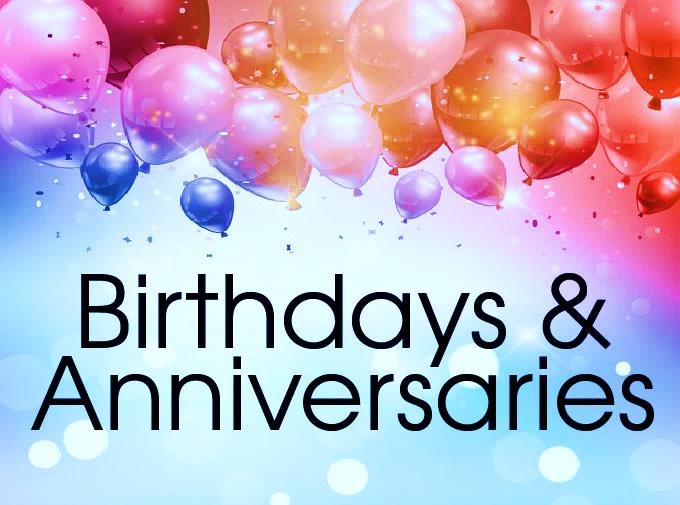 			7 – Janice Richardson		23 – Doris Taylor11 – Sandy Weaver		23 – Bruce & Deb Decker13 – Dorothy Stice			24 – Gene & Shirley Whitton18 – Brent & Patty Clapp		25 – Mike Sherwood20 – Gene & Marcia Vidoni	26 – Ralph & Shirley Fitch21 – Cassie Ramsey		27 – Jeanne Unzicker21 – Marcia Vidoni			27 – Pastor Evan & Katie Sherar23 – Darlene Winn2022 ELDERS		Sherri Butcher – 217-232-5740			Sharon Durham – 217-232-2168		Peggy Hickox – 217-232-5615			Nina Meeker – 217-549-9808		Larry Patchett – 217-232-3105			Ruthie Wimbley – 217-232-1949		Dan Winn – 217-259-5339			Pastor Evan – 812-698-7504Church Office – 217-932-2773(Hours: Wednesday 8:00 am – Noon)Pastor Evan’s Office Hours: Monday, Wednesday & Friday 9:00 am - Noon                          NOVEMBER 2022	                          NOVEMBER 2022	                          NOVEMBER 2022	                          NOVEMBER 2022	                          NOVEMBER 2022	SundayMondayTuesdayWednesdayThursdayFridaySaturday10/31Tote-a-meal Delivery – Gene & Marcia1Tote-a-meal Delivery – Connie RobertsBlood DriveNoon – 6 pm2Board Mtg.7 pm3Tote-a-meal Delivery - ??Bible Study 7 pm456Elder: Sharon DurhamAll Saints Sunday7 MML 9 am89Worship Team Mtg. 9:30 am10Bible Study 7 pm111213Elder: Peggy HickoxAFTER CHURCHCongregational Mtg. andThanksgiving Dinner14 MML 9 amDinner & a Prayer 5:30 pm151617Bible Study7 pm181920Elder: Nina Meeker21 MML 9 am2223C-W Headstart 9:30 am – 1:00 pm24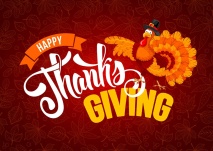 2526FH Reserved27Elder: Ruthie Wimbley28 MML 9 am2930FH – Fellowship HallMML – Monday Morning LadiesSUNDAYS 9:00 am Sunday School, 10:00 am WorshipFH – Fellowship HallMML – Monday Morning LadiesSUNDAYS 9:00 am Sunday School, 10:00 am WorshipFH – Fellowship HallMML – Monday Morning LadiesSUNDAYS 9:00 am Sunday School, 10:00 am WorshipFH – Fellowship HallMML – Monday Morning LadiesSUNDAYS 9:00 am Sunday School, 10:00 am WorshipFH – Fellowship HallMML – Monday Morning LadiesSUNDAYS 9:00 am Sunday School, 10:00 am Worship